ZADÁVACÍ DOKUMENTACE – VÝZVA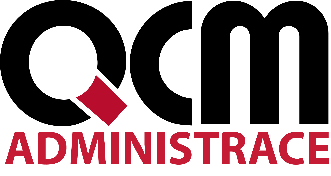 Veřejná zakázka je zadávána dle zákona č. 134/2016 Sb., o zadávání veřejných zakázek, ve znění pozdějších předpisů (dále jen Zákon)Zakázka je zadávána v certifikovaném elektronickém nástroji E-ZAK, který je dostupný na https://zakazky.ibp.cz/Zakázka je realizována v rámci pravidel Operačního programu Podnikání a inovace pro konkurenceschopnost 2014-2020 (dále jen „OP PIK“), výzva III. programu podpory Úspory energie – aktivita: Fotovoltaické systémy s/bez akumulace pro vlastní spotřebu, prioritní osy 3 - Účinné nakládání energií, rozvoj energetické infrastruktury a obnovitelných zdrojů energie, podpora zavádění nových technologií v oblasti nakládání energií a druhotných surovin, pro projekt: „Fotovoltaický systém Biofyzikálního ústavu Akademie věd České republiky“, reg. číslo: CZ.01.3.10/0.0/0.0/19_316/0020386.ZÁKLADNÍ INFORMACETato zadávací dokumentace je soubor dokumentů, údajů, požadavků a technických podmínek Zadavatele vymezujících předmět veřejné zakázky v podrobnostech nezbytných pro zpracování nabídek účastníků řízení (dále jen „Zadávací dokumentace“) ve zjednodušeném podlimitním řízení podle Zákona. Tato Zadávací dokumentace je zároveň výzva k podání nabídek ve smyslu § 53 odst. 1 Zákona.Práva, povinnosti či podmínky v této Zadávací dokumentaci neuvedené se řídí Zákonem a jeho prováděcími předpisy:Tato veřejná zakázka je zadávána elektronicky pomocí certifikovaného elektronického nástroje E-ZAK dostupného na: https://zakazky.ibp.cz/Veškeré úkony včetně předložení dokladů o kvalifikaci, které jsou součástí nabídky, se provádějí elektronicky prostřednictvím elektronického nástroje E-ZAK. Veškerá komunikace, která se týká zadávacího řízení, probíhá rovněž elektronicky prostřednictvím elektronického nástroje E-ZAK.Veškeré podmínky a informace týkající se elektronického nástroje jsou dostupné na:https://zakazky.ibp.cz/manual_2/ezak-manual-dodavatele-cdd-pdfDodavatel či účastník řízení je povinen provést registraci či ověření identity přes systém FEN.cz dostupný na: https://fen.cz/#/registrace viz manuál, str. 9 a násl. Zadavatel zejména upozorňuje, že správce systému FEN.cz si vyhrazuje čas na vyřízení žádosti o registraci či ověření identity uživatele dle manuálu, proto Zadavatel doporučuje dodavateli či účastníkovi, aby registraci či ověření identity provedl s dostatečným časovým předstihem.V případě jakýchkoli otázek týkajících se uživatelského ovládání elektronického nástroje dostupného na výše uvedené webové stránce kontaktujte, prosím, Mgr. Veroniku Kučerovou, e-mail: veronika.kucerova@qcm.cz. V případě jakýchkoli otázek týkajících se technického nastavení a registrace v systému E-ZAK (FEN/CDD) kontaktujte, prosím, provozovatele elektronického nástroje E-ZAK na e-mailu: podpora@ezak.cz.PŘEDMĚT A DRUH VEŘEJNÉ ZAKÁZKYPředmět a druh veřejné zakázkyPředmětem zakázky je dodávka a instalace fotovoltaického systému (dále jen „FVE“) o velikosti 132,94 kWp na střeše budov Biofyzikálního ústavu AV ČR, v. v. i. a jeho napojení do sítě NN. Součástí předmětu je rovněž revize FVE, připojení FVE k distribuční soustavě, zprovoznění FVE a zajištění licence od Energetického regulačního úřadu.Bližší podrobnosti týkající se předmětu veřejné zakázky naleznete v příloze č. 1 zadávací dokumentace (technické podmínky).Druh veřejné zakázky: Dodávky (§ 14 odst. 1 Zákona)Upřesnění zadávacích podmínekV případě, že zadávací podmínky veřejné zakázky obsahují požadavky nebo odkazy na obchodní firmy, názvy nebo jména a příjmení, specifická označení zboží a služeb, které platí pro určitou osobu, popřípadě její organizační složku, za příznačné patenty, ochranné známky nebo označení původu, umožňuje zadavatel pro plnění veřejné zakázky použití i jiných, kvalitativně a technicky obdobných řešení. Další požadavky vzhledem k předmětu veřejné zakázkyÚčastník je dle § 2e) zákona č. 320/2001 Sb., o finanční kontrole, osobou povinnou spolupůsobit při výkonu finanční kontroly. Uvedené platí i pro jeho poddodavatele. TECHNICKÉ PODMÍNKYZadávací dokumentace obsahuje v souladu se Zákonem technické podmínky. Tyto technické podmínky tvoří přílohu č. 1 zadávací dokumentace.OBCHODNÍ PODMÍNKYZadávací dokumentace obsahuje v souladu se Zákonem obchodní podmínky.  Obchodní podmínky jsou stanoveny formou návrhu smlouvy. Obchodní podmínky stanovené Zadavatelem pro toto zadávací řízení jsou pro účastníky řízení závazné a nemohou být žádným způsobem měněny. Obchodní podmínky jsou přílohou č. 2 této zadávací dokumentace.LHŮTY PLNĚNÍViz čl. II odst. 1 přílohy č. 2 zadávací dokumentace.MÍSTO PLNĚNÍ A PROHLÍDKA MÍSTA PLNĚNÍMístem plnění veřejné zakázky je sídlo Zadavatele, konkrétně budovy A, D, E, F, G a H v katastrálním území Žabovřesky, p.č. 5278/1, 5278/2 a 5279. Prohlídka místa plnění se uskuteční dne 10. 5. 2021. Sraz účastníků se uskuteční před sídlem Zadavatele na adrese Královopolská 2590/135, 612 00, v 10:00 hodin. Kontaktní osobou Zadavatele bude Igor Palásek, tel.: 732 156 175.KVALIFIKACEÚvodV souladu s § 39 odst. 4 Zákona je posouzení nabídky předpokladem vítězství účastníka řízení v zadávacím řízení. Zadavatel bude u vybraného dodavatele posuzovat, zda splňuje požadovanou kvalifikaci.Splněním kvalifikace se rozumí:splnění základní způsobilosti stanovené § 74 Zákona;splnění profesní způsobilosti stanovené § 77 odst. 1 a 2 Zákona;prokázání technické kvalifikace dle § 79 Zákona.Prokázání kvalifikace formou čestného prohlášeníV souladu s ustanovením § 53 odst. 4 umožňuje zadavatel prokázání splnění kvalifikace za pomoci čestného prohlášení, z jehož obsahu bude zřejmé, že dodavatel kvalifikaci požadovanou zadavatelem splňuje, pokud dále v textu zadávací dokumentace není uvedeno odlišně.Zadavatel si může v průběhu zadávacího řízení vyžádat předložení originálů nebo úředně ověřených kopií dokladů o kvalifikaci.Prokázání kvalifikace výpisem ze seznamu kvalifikovaných dodavatelůDodavatel může prokázat kvalifikaci v souladu s § 228 Zákona výpisem ze seznamu kvalifikovaných dodavatelů. Tento výpis nahrazuje prokázání splnění:základní způsobilosti dle § 74 Zákona;profesní způsobilosti podle § 77 Zákona v tom rozsahu, v jakém údaje ve výpisu ze seznamu kvalifikovaných dodavatelů prokazují splnění kritérií profesní způsobilosti.Tento výpis nenahrazuje prokázání ekonomické ani technické kvalifikace.Výpis ze seznamu kvalifikovaných dodavatelů nesmí být starší než 3 měsíce k poslednímu dni k prokázání splnění kvalifikace (totožná se lhůtou pro podání nabídek) - § 228 odst. 2 Zákona.Prokázání kvalifikace prostřednictvím certifikátu, který byl vydán v rámci systému certifikovaných dodavatelůDodavatel může prokázat v souladu s § 234 Zákona kvalifikaci certifikátem vydaným v rámci systému certifikovaných dodavatelů.Předloží-li dodavatel veřejnému zadavateli certifikát, který obsahuje náležitosti dle § 239 Zákona a údaje v certifikátu jsou platné nejméně k poslednímu dni lhůty pro prokázání splnění kvalifikace (totožná se lhůtou pro podání nabídek), nahrazuje tento certifikát v rozsahu v něm uvedených údajů prokázání splnění kvalifikace dodavatelem.Základní způsobilostPožadavky na základní způsobilost dodavatele jsou uvedeny v § 74 odst. 1 Zákona.Zadavatel si může v průběhu zadávacího řízení vyžádat předložení originálů nebo úředně ověřených kopií následujících dokladů, které prokazují základní způsobilost:a) výpisu z evidence Rejstříku trestů ve vztahu k § 74 odst. 1 písm. a) Zákona,b) potvrzení příslušného finančního úřadu ve vztahu k § 74 odst. 1 písm. b) Zákona,c) písemného čestného prohlášení ve vztahu ke spotřební dani ve vztahu k § 74 odst. 1 písm. b) Zákona,d) písemného čestného prohlášení ve vztahu k § 74 odst. 1 písm. c) Zákona,e) potvrzení příslušné okresní správy sociálního zabezpečení ve vztahu k § 74 odst. 1 písm. d) Zákona,f) výpisu z obchodního rejstříku, nebo předložením písemného čestného prohlášení v případě, že není v obchodním rejstříku zapsán, ve vztahu k § 74 odst. 1 písm. e) Zákona.Profesní způsobilostProfesní způsobilost je uvedena v § 77 odst. 1 a 2 písm. a) Zákona.Zadavatel si může v průběhu zadávacího řízení vyžádat předložení originálů nebo úředně ověřených kopií následujících dokladů, které prokazují profesní způsobilost:výpis z obchodního rejstříku nebo jiné obdobné evidence,doklad, že je oprávněn podnikat v rozsahu odpovídajícímu předmětu veřejné zakázky, pokud jiné právní předpisy takové oprávnění vyžadují,Výroba, instalace, opravy elektrických strojů a přístrojů, elektronických a telekomunikačních zařízení dle přílohy č. 1 zákona č. 455/1991 Sb., zákona o živnostenském podnikání (živnostenského zákona), ve znění pozdějších předpisů.nebo„Montáž, opravy, revize a zkoušky elektrických zařízení“ dle přílohy č. 1 zákona č. 455/1991 Sb., zákona o živnostenském podnikání (živnostenského zákona), ve znění pozdějších předpisů.Profesní způsobilost se považuje za splněnou, pokud dodavatel bude disponovat alespoň jedním z výše uvedených oprávnění. Technická kvalifikaceSeznam významných dodávekV souladu s ustanovením § 79 odst. 2 písm. b) Zákona požaduje zadavatel uvést a předložit v rámci čestného prohlášení o splnění kvalifikace seznam významných dodávek, poskytnutých dodavatelem za poslední 3 roky před zahájením zadávacího řízení včetně uvedení ceny a doby jejich poskytnutí a identifikace objednatele.V souladu s § 73 odst. 6 Zákona stanovuje toto:Zadavatel požaduje, aby součástí seznamu významných dodávek byly alespoň 3 dodávky, jejichž předmětem byla dodávka a montáž střešního fotovoltaického systému s přidělenou licencí od Energetického regulačního úřadu, každá v minimální hodnotě 1.000.000,- Kč bez DPH.Seznam technikůV souladu s § 79 odst. 2 písm. c) Zákona požaduje Zadavatel seznam techniků nebo technických útvarů, které se budou podílet na plnění veřejné zakázky, a to zejména těch, které zajišťují kontrolu kvality bez ohledu na to, zda jde o zaměstnance dodavatele nebo osoby v jiném vztahu k dodavateli. Zadavatel tuto skutečnost doloží čestným prohlášením, které bude obsahovat seznam fyzických osob podílejících se na realizaci předmětné zakázky, včetně jejich profesních životopisů a uvedení právního vztahu vůči dodavateli. Mezi uvedenými osobami budou alespoň 2 osoby (každá bude vykonávat jednu z níže uvedených pozic):Elektromontér – který bude mít:osvědčení o profesní kvalifikaci - Elektromontér fotovoltaických panelů a systémů (26-014-H) dle § 10d zákona č. 406/2000 Sb., zákona o hospodaření energií;působil min. u 2 obdobných zakázek jako je předmět plnění veřejné zakázky (dodávka fotovoltaického systému) na pozici Elektromontér.Revizní technik – který bude mít:osvědčení vydané Technickou inspekcí České republiky ve smyslu § 154 a § 155 zákona č. 500/2004 Sb., Správní řád, v platném znění, v souladu s § 6a odst. 1 písmeno c) zákona č. 174/1968 Sb. o státním odborném dozoru nad bezpečností práce, v platném znění; toto osvědčení musí vydané minimálně k činnosti: provádění revizí vyhrazených elektrických zařízení. Před podpisem smlouvy předloží vybraný dodavatel:originály či úředně ověřené kopie dokladů (osvědčení) o autorizaci. Uvedené osoby se musí podílet na realizaci předmětu zadávacího řízení po celou dobu realizace projektu a mohou být vyměněny jen v nutných a naléhavých případech a pouze za osoby splňující výše uvedené kvalifikační předpoklady a po souhlasu objednatele.Obsah, forma a členění dokladů o kvalifikaciDodavatel předloží doklady o kvalifikaci v elektronické podobě (jako součást elektronické nabídky) prostřednictvím elektronického nástroje E-ZAK. Čestné prohlášení o splnění kvalifikace je třeba podepsat oprávněnou osobou.Dodavatel může využít vzoru krycího listu a vzoru čestného prohlášení, které jsou součástí přílohy č. 3 Zadávací dokumentace.Pokud zákon nebo zadavatel vyžaduje předložení dokladu podle právního řádu České republiky, může dodavatel předložit obdobný doklad podle právního řádu státu, ve kterém se tento doklad vydává; tento doklad se předkládá s překladem do českého jazyka. Má-li zadavatel pochybnosti o správnosti překladu, může si vyžádat předložení úředně ověřeného překladu dokladu do českého jazyka tlumočníkem zapsaným do seznamu znalců a tlumočníků. Doklad ve slovenském jazyce a doklad o vzdělání v latinském jazyce se předkládají bez překladu. Pokud se podle příslušného právního řádu požadovaný doklad nevydává, může být nahrazen čestným prohlášením.Zvláštní způsoby prokazování kvalifikaceKvalifikace v případě společné účasti dodavatelůV případě společné účasti dodavatelů prokazuje základní způsobilost a profesní způsobilost podle § 77 odst. 1 Zákona každý dodavatel samostatně – viz § 82 Zákona.Prokázání kvalifikace prostřednictvím jiných osob Dodavatel může prokázat určitou část ekonomické kvalifikace, technické kvalifikace nebo profesní způsobilosti s výjimkou kritéria podle § 77 odst. 1 Zákona požadované zadavatelem prostřednictvím jiných osob. Dodavatel je v takovém případě povinen zadavateli předložit:a) doklady prokazující splnění profesní způsobilosti podle § 77 odst. 1 Zákona jinou osobou, b) doklady prokazující splnění chybějící části kvalifikace prostřednictvím jiné osoby, c) doklady o splnění základní způsobilosti podle § 74 Zákona jinou osobou a d) písemný závazek jiné osoby k poskytnutí plnění určeného k plnění veřejné zakázky nebo k poskytnutí věcí nebo práv, s nimiž bude dodavatel oprávněn disponovat v rámci plnění veřejné zakázky, a to alespoň v rozsahu, v jakém jiná osoba prokázala kvalifikaci za dodavatele. Má se za to, že požadavek podle písm. d) je splněn, pokud obsahem písemného závazku jiné osoby je společná a nerozdílná odpovědnost této osoby za plnění veřejné zakázky společně s dodavatelem. NABÍDKA ÚČASTNÍKA ŘÍZENÍPojem nabídkaPod pojmem „nabídka“ se rozumí údaje nebo doklady, které dodavatel podal písemně zadavateli na základě zadávací dokumentace, zejména návrh smlouvy podepsaný osobou oprávněnou jednat jménem či za účastníka řízení a další zadavatelem požadované dokumenty a doklady, zejména doklady, kterými účastník řízení prokazuje kvalifikaci.Forma a podoba nabídkyNabídky Zadavatel požaduje podat v písemné formě, v elektronické podobě (nikoliv listinné) pomocí elektronického nástroje E-ZAK.Nabídka musí být zpracována v českém jazyce.Zadavatel důrazně doporučuje, aby nabídka sestávala ze dvou souborů:Kvalifikace.* - obsahuje kvalifikační doklady dle bodu 7 Zadávací dokumentace.Nabídka.* - obsahuje vlastní nabídku a další doklady dle bodu 8 Zadávací dokumentace, mimo kvalifikační doklady dle bodu 7 Zadávací dokumentace.Obsah vlastní nabídkyÚčastník řízení vyplní návrh smlouvy – obchodní podmínky, která je přílohou této zadávací dokumentace. Účastník řízení do návrhu smlouvy doplní své identifikační údaje a nabídkovou cenu. Nabídkovou cenu uvede v členění na cenu bez DPH, výši DPH a cenu s DPH.Zadavatel požaduje, aby součástí návrhu smlouvy byly následující přílohy:příloha č. 1 – Položkový rozpočet (účastník vyplní a přiloží přílohu č. 1 zadávací dokumentace „Výkaz výměr FVE BFÚ.xls“). Tuto přílohu je nutné dodat ve formátu EXCEL.Zadavatel upozorňuje, že při vyplnění této přílohy je nutné, aby celková nabídková cena byla promítnuta do Krycího listu rozpočtu – cena uvedená v Krycím listu rozpočtu musí být totožná s cenou uvedenou v čl. III odst. 1 smlouvy.V případě, že účastník řízení zjistí při zpracovávání nabídky rozpor mezi výkazem výměr a výkresovou částí projektové dokumentace, nesmí v žádném případě výkaz výměr doplňovat či jakkoliv upravovat. Přípustné není ani ocenění položky částkou „0“.Případný rozpor zohlední účastník řízení ve své nabídce tak, že k nabídce přiloží samostatný list, na kterém uvede soupis opomenutých položek. Tento soupis má pro Zadavatele informativní charakter a nesmí být jako takový zahrnut do celkové nabídkové ceny v návrhu smlouvy o dílo. příloha č. 2 - Harmonogram realizace díla (účastník přiloží harmonogram realizace díla s termínem zahájení dle čl. II odst. 1 přílohy č. 2 zadávací dokumentace - Návrhu smlouvy o dílo, harmonogram bude zpracován po týdnech). Tuto přílohu účastník vypracuje sám.Příloha č. 3 - seznam fyzických osob podílejících se na realizaci předmětné zakázky, včetně jejich životopisů a uvedení právního vztahu vůči dodavateliPřílohou smlouvy s účastníkem řízení, se kterým bude na základě výsledku zadávacího řízení uzavřena smlouva o dílo – tato příloha bude mít v nabídce formu čestného prohlášenípopřípadě i příloha č. 4 – Smlouva mezi dodavateli v případě společné účasti dodavatelů – Zadavatel požaduje, aby v případě společné nabídky dvou a více dodavatelů obsahovala nabídka smlouvu, která upravuje vzájemná práva a povinnosti dodavatelů. Zadavatel vyžaduje, aby odpovědnost nesli všichni dodavatelé podávající společnou nabídku společně a nerozdílně.Způsob podání nabídky a lhůta pro podání nabídkyNabídky (včetně dokladů, které prokazují kvalifikaci) se podávají pouze elektronicky dle § 103 odst. 1, písm. c) Zákona pomocí elektronického nástroje E-ZAK (https://zakazky.ibp.cz/).Lhůta pro podání nabídek skončí   dne 26. 5. 2021 v 10.00 hodin.POSOUZENÍ A HODNOCENÍ NABÍDKYPosouzení a hodnocení nabídek provede komise pověřená zadavatelem za pomoci elektronického nástroje E-ZAK.Zadavatel stanovuje základní hodnotící kritérium – ekonomická výhodnost nabídky /§ 114 Zákona/.Zadavatel v rámci ekonomické výhodnosti nabídky bude hodnotit pouze nejnižší nabídkou cenu.VYSVĚTLENÍ ZADÁVACÍCH PODMÍNEKDodavatel je oprávněn (pomocí elektronického nástroje E-ZAK pro zadávání veřejných zakázek na https://zakazky.ibp.cz/požadovat po zadavateli vysvětlení zadávacích podmínek. Žádost je nutno doručit nejpozději 4 pracovní dny před uplynutím lhůty pro podání nabídek. V opačném případě si zadavatel vyhrazuje právo žádost o vysvětlení zadávacích podmínek nevyřizovat. Zadavatel odešle vysvětlení zadávacích podmínek, případně související dokumenty, nejpozději do 2 pracovních dnů po doručení žádosti. Pokud zadavatel na žádost o vysvětlení, která není doručena včas, vysvětlení poskytne, nemusí tuto lhůtu dodržet. Zadavatel může v souladu se Zákonem poskytnout dodavatelům vysvětlení zadávacích podmínek i bez jejich předchozí žádosti, a to pomocí profilu zadavatele.OSTATNÍ PODMÍNKY ZADÁVACÍHO ŘÍZENÍVyloučení variantních řešeníZadavatel předem vylučuje variantní řešení nabídky.Otevírání nabídekV souladu s § 109 odst. 1 Zákona proběhne otevírání nabídek po uplynutí lhůty pro podání nabídek.Vzhledem k tomu, že budou podávány pouze elektronické nabídky nebude se konat veřejné otevírání nabídek.Zrušení zadávacího řízeníZadavatel je oprávněn zrušit zadávací řízení z důvodů stanovených Zákonem. Za důvod hodný zvláštního zřetele ve smyslu § 127 odst. 2 písm. d) Zákona, pro který nelze na Zadavateli požadovat, aby v zadávacím řízení pokračoval, bude přitom považována mj. absence nabídek s nabídkovou cenou umožňující Zadavateli nepřekročit finanční limit pro danou veřejnou zakázku a absence ekonomicky přijatelných nabídek. JistotaZadavatel nepožaduje pro zajištění plnění povinností účastníka řízení jistotu.Zadávací lhůta(lhůta, po kterou jsou účastníci řízení nabídkami vázáni)V souladu s § 40 Zákona zadavatel stanovuje zadávací lhůtu (lhůtu, po kterou jsou účastníci řízení svými nabídkami vázáni).Zadávací lhůta začíná běžet okamžikem skončení lhůty pro podání nabídek a činí 3 měsíce.Realizace veřejné zakázkyZadavatel upozorňuje, že předmětná veřejná zakázka bude realizována pouze v případě, že bude spolufinancována v rámci programu uvedeného v úvodu Výzvy-Zadávací dokumentace. Uveřejnění na profilu zadavateleZadavatel si vyhrazuje právo uveřejnit rozhodnutí o vyloučení účastníka a oznámení o výběru nejvhodnější nabídky dle § 53 odst. 5 Zákona na profilu zadavatele. V takovém případě se oznámení rozhodnutí o vyloučení účastníka/ oznámení o výběru nejvhodnější nabídky považuje za doručené všem účastníkům okamžikem uveřejnění na profilu zadavatele.Předložení dokladů vybraného dodavatele, je-li právnickou osobouU vybraného dodavatele, je-li právnickou osobou, zadavatel zjistí údaje o jeho skutečném majiteli podle zákona o některých opatřeních proti legalizaci výnosů z trestné činnosti a financování terorismu (dále jen "skutečný majitel") z evidence údajů o skutečných majitelích podle zákona upravujícího veřejné rejstříky právnických a fyzických osob. Zjištěné údaje zadavatel uvede v dokumentaci o veřejné zakázce. Pro tyto účely umožní Ministerstvo spravedlnosti zadavateli dálkový přístup k údajům o skutečném majiteli podle zákona upravujícího veřejné rejstříky právnických a fyzických osob; pro účely výkonu dozoru podle části třinácté hlavy II umožní takový přístup Ministerstvo spravedlnosti také Úřadu pro ochranu hospodářské soutěže. Nelze-li zjistit údaje o skutečném majiteli postupem podle předchozího odstavce, zadavatel vyzve vybraného dodavatele rovněž k předložení výpisu z evidence obdobné evidenci údajů o skutečných majitelích neboke sdělení identifikačních údajů všech osob, které jsou jeho skutečným majitelem, a k předložení dokladů, z nichž vyplývá vztah všech osob k dodavateli; těmito doklady jsou zejména 1. výpis z obchodního rejstříku nebo jiné obdobné evidence, 2. seznam akcionářů, 3. rozhodnutí statutárního orgánu o vyplacení podílu na zisku, 4. společenská smlouva, zakladatelská listina nebo stanovy.Odůvodnění dodržení zásad sociálně a environmentálně odpovědného zadávání a inovacíSociálně odpovědné zadáváníZadavatel při přípravě zadávacích podmínek posoudil a zohlednil možnosti použití zásad sociálně odpovědného zadávání veřejných zakázek, a to s následujícím výsledkem.Zadavatel při zadávání této veřejné zakázky zohlednil aspekty sociálně odpovědného zadávání, a to konkrétně aspekty bezpečnosti práce pro všechny pracovníky, opatření na ochranu lidí a majetku. Environmentálně odpovědné zadáváníZadavatel při přípravě zadávacích podmínek posoudil a zohlednil možnosti použití zásad environmentálně odpovědného zadávání veřejných zakázek, a to s následujícím výsledkem.Zadavatel při zadávání této veřejné zakázky posoudil možnosti uplatnění aspektů environmentálně odpovědného zadávání a konstatuje, že při vytváření zadávacích podmínek včetně způsobu hodnocení nabídek a pravidel pro výběr dodavatele veřejné zakázky nebylo možné jejich použití.InovaceZadavatel při přípravě zadávacích podmínek posoudil a zohlednil možnosti použití inovací při zadávání veřejných zakázek, a to s následujícím výsledkem.Zadavatel při zadávání této veřejné zakázky zohlednil tyto aspekty inovací při zadávání:Samotný předmět veřejné zakázky – dodávka fotovoltaického systému má dosáhnout výrazné úspory konečné spotřeby energetické náročnosti budov, na kterých bude systém nainstalován.  Vznikne nový zdroj energie - fotovoltaická elektrárna. Přílohy Zadávací dokumentace:Příloha č. 1 – Technické podmínky Příloha č. 2 – Návrh smlouvy o díloPříloha č. 3 – Vzory pro zpracování nabídky a dokladů o kvalifikaciZadávací dokumentaci vypracoval na základě podkladů poskytnutých zadavatelem administrátor veřejné zakázky společnost QCM, s.r.o., se sídlem Heršpická 813, 639 00 Brno, zapsaná v obchodním rejstříku Krajského soudu v Brně, oddíl C, vložka 40722, IČO 26262525, s výjimkou přílohy č. 1  a 2 zadávací dokumentace, která byla vypracována společností HORA ENERGY plus, s.r.o., Měšťanská 3906/11a, 695 01 Hodonín, IČO 01595822. Veřejná zakázkaFotovoltaický systém Biofyzikálního ústavu Akademie věd České republikyDruh zadávacího řízeníZjednodušené podlimitní řízeníDruh zakázkyDodávkyPředpokládaná hodnota zakázkynezveřejněnaAdresa profilu zadavatelehttps://zakazky.ibp.cz/Datum zahájení řízení4.5.2021Zadavatel:Biofyzikální ústav AV ČR, v. v. i.Královopolská 2590/135
612 00 BrnoZastoupení podle § 43 Zákona:QCM, s.r.o. se sídlem Heršpická 813/5, 639 00 Brnozapsaná v obchodním rejstříku spisová značka C 40722 vedená u Krajského soudu v Brně IČO: 68081707IČO: 26262525Vyhláška č. 260/2016 Sb.Vyhláška č. 248/2016 Sb.Nařízení vlády č. 173/2016 Sb.Vyhláška č. 169/2016 Sb.Vyhláška č. 170/2016 Sb.Vyhláška č. 168/2016 Sb.Nařízení vlády č. 172/2016 Sb.Nařízení vlády č. 172/2016 Sb.Klasifikace předmětu veřejné zakázky je vymezena CPV kódemKlasifikace předmětu veřejné zakázky je vymezena CPV kódemSolární fotovoltaické moduly09331200-0Instalace a montáž solárních zařízení09332000-5 Zadavatel:Biofyzikální ústav AV ČR, v. v. i.Královopolská 2590/135
612 00 BrnoPodpis:Mgr. Veronika Kučerovápodepsáno elektronicky na základě plné moci